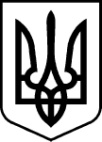 РАХІВСЬКА РАЙОННА державна адміністраціязАКАРПАТСЬКОЇ ОБЛАСТІрАХІВСЬКА РАЙОННА ВІЙСЬКОВА адміністраціяРОЗПОРЯДЖЕННЯ10.08.2022 	                                    м. Рахів                                                       № 54Про влаштування дітей, позбавлених батьківського піклування на спільне проживання та виховання в прийомну сім’ю          Відповідно до статей 4, 15, 28 Закону України „Про правовий режим воєнного стану”, Указів Президента України від 24 лютого 2022 року №64/2022 ,,Про введення воєнного стану в Україні ” та від 24 лютого 2022 року №68/2022 ,,Про утворення військових адміністрацій”,  статті 150, статті 256-1 Сімейного кодексу України, статті 31 Закону України ,,Про забезпечення організаційно-правових умов соціального захисту дітей-сиріт та дітей, позбавлених батьківського піклування” (із змінами), на виконання постанови Кабінету Міністрів України від 26 квітня 2002 р. № 565 ,,Про затвердження положення про прийомну сім’ю” (із змінами), від 26 червня 2019 р. № 552 ,,Деякі питання виплати державної соціальної допомоги на дітей-сиріт та дітей, позбавлених батьківського піклування, осіб з їх числа, у тому числі з інвалідністю,  грошового забезпечення батькам-вихователям і прийомним батькам за надання соціальних послуг у дитячих будинках сімейного типу та прийомних сім’ях за принципом ,,гроші ходять за дитиною”, оплати послуг із здійснення патронату над дитиною та виплати соціальної допомоги на утримання дитини в сім’ї патронатного вихователя, підтримки малих групових будинків”, розпорядження голови райдержадміністрації 04.08.2017 № 204 ,,Про утворення прийомної сім’ї та влаштування дитини, позбавленої батьківського піклування, на спільне проживання та виховання”, враховуючи рішення комісії з питань захисту прав дитини від 03.08.2022 (протокол № 01), з метою влаштування дітей, позбавлених батьківського піклування до сімейних форм виховання:         1. Влаштувати у прийомну сім’ю //////// //////// //////,     // листопада //// року народження та //////// ////// ////////, // липня //// року народження, мешканців села //////, вулиця //////, //, Рахівського району на спільне проживання та виховання дітей, позбавлених батьківського піклування ////// ////// //////, // квітня //// року народження та //////// ////// ////////, // ////// //// року народження, уродженців села //////, //////// району, у зв’язку із тривалою хворобою матері //////// //// ////////, яка перешкоджає їй виконувати свої батьківські обов’язки (висновок лікарсько-консультативної комісії закладу охорони здоров’я про наявність у батька, матері тривалої хвороби матері, яка перешкоджає їй виконувати свої батьківські обов’язки №880 від 20.VI.2022 року) та відомостями про батька дітей, внесені за вказівкою матері відповідно до частини першої статті 135 Сімейного кодексу України відповідно до витягів з Державного реєстру актів цивільного стану громадян про народження із зазначенням відомостей про батька відповідно частини першої статті 135 Сімейного кодексу України, видані 7 грудня 2021 р. Тячівським відділом державної реєстрації актів цивільного стану у Тячівському районі Південно-Західного міжрегіонального управління Міністерства юстиції (м. Івано-Франківськ) № 00034064996, №00034065342).Діти перебувають на первинному обліку служби у справах дітей Дубівської селищної ради, Тячівського району, усиновленню не підлягають.        2. Покласти на //////// // та //////// // персональну відповідальність за життя, здоров’я, фізичний та моральний розвиток прийомних дітей.        3. Службі у справах дітей  районної державної адміністрації – районної військової адміністрації (Кокіш О.П.):        підготувати договір між районною державною адміністрацією - районною військовою адміністрацією та прийомними батьками //////// //. та //////// //. про влаштування на виховання та спільне проживання у прийомній сім'ї дітей, позбавлених батьківського піклування //////// // та //////// //.;        надати прийомним батькам документи на влаштування дітей;        щорічно готувати звіт про стан утримання і розвиток прийомних дітей //////// //., //////// //.        4. Рекомендувати голові Богданської сільської ради ( Мільчевич С.А.):        закріпити за прийомними дітьми //////// //. та //////// //. фахівця соціальної роботи з метою проведення соціального супроводу, надання необхідної допомоги та консультації прийомних батьків;        забезпечити дітей, позбавлених батьківського піклування //////// //., //////// //. здобуття загальної середньої та дошкільної освіти, а в разі потреби – забезпечити індивідуальне навчання;        надавати службі у справах дітей районної державної адміністрації - районної військової адміністрації щороку звіт про ефективне функціонування прийомної сім'ї;5. Управлінню соціального захисту населення та надання соціальних послуг районної державної адміністрації – районної військової адміністрації         (Спасюк М.Ю.):         призначити та виплачувати державну соціальну допомогу на дітей, позбавлених батьківського піклування //////// //., //////// //., грошове забезпечення одному із прийомних батьків за принципом ,,гроші ходять за дитиною” щомісяця до 20 числа, у межах видатків передбачених державним бюджетом;        забезпечити пільгове оздоровлення дітей, позбавлених батьківського піклування //////// //., //////// //.        6. Пропонувати КНП ,,Рахівська районна лікарня’’ Рахівської міської ради (Симулик В.К.):        організувати двічі на рік медичний огляд дітей, здійснювати диспансерний нагляд та закріпити дільничного лікаря за прийомними дітьми                     //////// //., //////// //.;        надавати службі у справах дітей районної державної адміністрації – районної військової адміністрації щороку звіт про стан здоров’я дітей, дотримання прийомними батьками //////// //. та //////// //. рекомендацій лікаря.7. Пропонувати Рахівському районному відділу поліції Головного управління Національної поліції в Закарпатській області (Негря В.М.):        закріпити працівника районного відділу поліції за прийомною сімєю;        надавати службі у справах дітей райдержадміністрації щороку звіт про відсутність проявів асоціальної поведінки з боку прийомних дітей //////// //. та //////// //., які виховуються в прийомній сім'ї ////////.        8. Контроль за виконанням цього розпорядження покласти на заступника голови районної державної адміністрації – начальника районної військової адміністрації Кобасу Н.Ю.Голова районної державної адміністрації – начальник районної  військової адміністрації                                Олександр НЕБИЛА